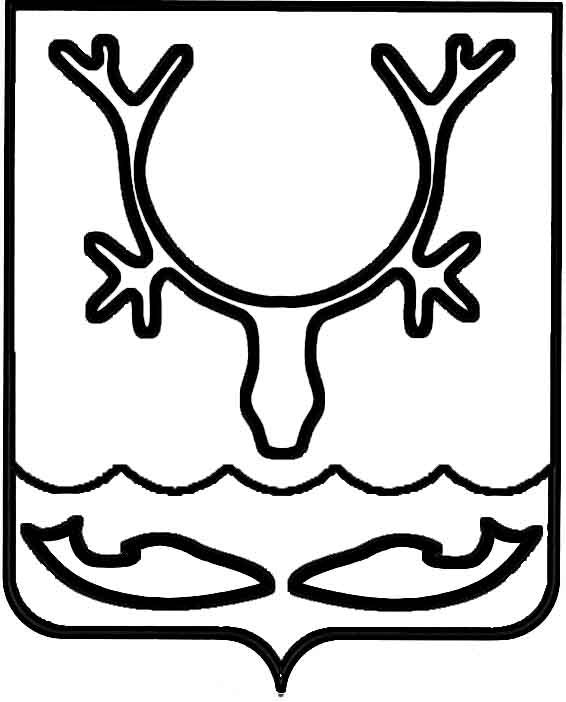 Администрация МО "Городской округ "Город Нарьян-Мар"ПОСТАНОВЛЕНИЕот “____” __________________ № ____________		г. Нарьян-МарВ соответствии со статьей 2.4. закона Ненецкого автономного округа               от 27.02.2009 № 13-оз "О дополнительных мерах социальной поддержки отдельных категорий граждан и порядке наделения органов местного самоуправления отдельными государственными полномочиями Ненецкого автономного округа             по предоставлению дополнительных мер социальной поддержки" Администрация муниципального образования "Городской округ "Город Нарьян-Мар"П О С Т А Н О В Л Я Е Т:Утвердить Положение о порядке предоставления однократной единовременной компенсационной выплаты на капитальный ремонт индивидуального жилого дома (Приложение).Настоящее постановление вступает в силу с момента его принятия                и подлежит официальному опубликованию.ПриложениеУТВЕРЖДЕНОпостановлением Администрации МО"Городской округ "Город Нарьян-Мар"от 30.10.2014 № 2653Положение о порядке предоставления однократной единовременнойкомпенсационной выплаты на капитальный ремонт индивидуального жилого домаРаздел IОбщие положения 1.	Настоящее Положение определяет порядок предоставления меры социальной поддержки, предусмотренной статьей 2.4. закона Ненецкого автономного округа                 от 27.02.2009 № 13-оз "О дополнительных мерах социальной поддержки отдельных категорий граждан и порядке наделения органов местного самоуправления отдельными государственными полномочиями Ненецкого автономного округа по предоставлению дополнительных мер социальной поддержки".2.	Однократная единовременная компенсационная выплата на капитальный ремонт (далее – единовременная выплата) предоставляется в размере, установленном частью 1 статьи 2.4. закона Ненецкого автономного округа от 27.02.2009 № 13-оз            "О дополнительных мерах социальной поддержки отдельных категорий граждан               и порядке наделения органов местного самоуправления отдельными государственными полномочиями Ненецкого автономного округа по предоставлению дополнительных мер социальной поддержки".3.	Единовременная выплата предоставляется гражданам (далее – гражданин, заявитель), достигшим 70-летнего возраста, не состоящим в браке, в том числе вдовам (вдовцам) либо супружеским парам, в которых оба супруга достигли 70-летнего возраста.4.	Предоставление единовременной выплаты осуществляет Администрация МО "Городской округ "Город Нарьян-Мар" в лице отдела по работе с обращениями граждан Администрации МО "Городской округ "Город Нарьян-Мар" (далее – Администрация города, Отдел).Раздел IIПорядок принятия на учет граждан и предоставления единовременной выплаты5.	Предоставление единовременной выплаты производится гражданам, указанным в пункте 3 настоящего Положения, при условии, что среднедушевой доход лиц, зарегистрированных в жилом помещении, за последние двенадцать календарных месяцев, предшествующих месяцу подачи заявления о предоставлении единовременной выплаты, не превышает двукратной величины прожиточного минимума в Ненецком автономном округе в расчете на душу населения.Расчет среднедушевого дохода заявителей осуществляется в порядке, установленном Федеральным законом от 05.04.2003 № 44-ФЗ "О порядке учета доходов и расчета среднедушевого дохода семьи и дохода одиноко проживающего гражданина для признания их малоимущими и оказания им государственной социальной помощи".При расчете среднедушевого дохода учитываются доходы всех граждан, зарегистрированных в индивидуальном жилом доме (далее - жилое помещение)                в течение последних двенадцати календарных месяцев, предшествующих месяцу подачи заявления о предоставлении единовременной выплаты.В случае, если в жилом помещении зарегистрированы несовершеннолетние дети, родители (усыновители) которых зарегистрированы в другом жилом помещении,             при определении среднедушевого дохода в расчете учитываются доходы их родителей (усыновителей).В случае предоставления единовременной выплаты супружеской паре предоставление единовременной выплаты производится одному из супругов, при этом второй супруг утрачивает право на единовременную выплату.Жилое помещение не должно быть признано непригодным для проживания             в установленном Правительством Российской Федерации порядке.6.	Размер единовременной выплаты определяется по расходам, фактически понесенным на капитальный ремонт жилого помещения, но не более 200 000 рублей.Компенсация расходов осуществляется на капитальный ремонт, произведенный после вступления в силу закона Ненецкого автономного округа от 26.05.2014 № 26-оз                  "О внесении изменений в закон Ненецкого автономного округа "О дополнительных мерах социальной поддержки отдельных категорий граждан и порядке наделения органов местного самоуправления отдельными государственными полномочиями Ненецкого автономного округа по предоставлению дополнительных мер социальной поддержки".Компенсации подлежат расходы на проведение работ по капитальному ремонту жилого помещения, включающие в себя замену и (или) восстановление строительных конструкций жилого помещения или элементов таких конструкций, за исключением несущих строительных конструкций, замену и (или) восстановление систем инженерно-технического обеспечения и сетей инженерно-технического обеспечения жилого помещения или их элементов, а также замену отдельных элементов несущих строительных конструкций на аналогичные или иные улучшающие показатели таких конструкций элементы и (или) восстановление указанных элементов.7. Заявление о предоставлении единовременной выплаты (далее – заявление)         по форме согласно Приложению к настоящему Положению представляется                       в Администрацию города.8.	К заявлению гражданин прилагает следующие документы:1)	копии заполненных страниц паспорта гражданина Российской Федерации;2)	копию свидетельства о заключении брака (для заявителей, состоящих в браке) или копию свидетельства о расторжении брака (для заявителей, не состоящих в браке);3)	копию свидетельства о смерти супруга (супруги) (для заявителей, являющихся вдовой (вдовцом));4)	копию документа, подтверждающего право собственности заявителей (одного из заявителей) на жилое помещение;5)	копию документа, подтверждающего год постройки жилого помещения;6)	копию документа, подтверждающего число лиц, зарегистрированных в жилом помещении;7)	копию документа, подтверждающего, что жилое помещение не признано непригодным для проживания в установленном Правительством Российской Федерации порядке;8)	сведения о размере всех полученных зарегистрированными в жилом помещении лицами доходов за двенадцать календарных месяцев, предшествующих месяцу подачи заявления;9)	документы, подтверждающие расходы на капитальный ремонт.9.	По выбору гражданина заявление представляется им в Администрацию города на бумажном носителе посредством личного обращения или путем направления              по почте, либо в форме электронного документа с использованием регионального портала государственных и муниципальных услуг, а также через многофункциональный центр предоставления государственных и муниципальных услуг (далее – многофункциональный центр).Копии представленных гражданином документов должны быть удостоверены нотариусом или другим должностным лицом, имеющим право совершать нотариальные действия, либо представлены с предъявлением подлинников. Копии документов, представленные с предъявлением подлинника, заверяются специалистом Администрации города или специалистом многофункционального центра, осуществляющим прием документов.При подаче заявления в форме электронного документа с использованием регионального портала государственных и муниципальных услуг к нему прикрепляются скан - образцы документов, предусмотренных пунктом 5 настоящего Положения.         При этом заявление и документы заверяются электронной подписью гражданина.10.	Заявитель вправе не представлять в Администрацию города документы, указанные в подпунктах 4, 7 пункта 8 настоящего Положения. В этом случае Администрация города самостоятельно запрашивает указанные документы (сведения, содержащиеся в них) в уполномоченных органах.11.	Заявление гражданина регистрируется в журнале регистрации и учета, который формируется по форме согласно приложению 2 к настоящему Положению.12.	Заявители считаются принятыми на учет в качестве имеющих право               на предоставление единовременной выплаты со дня регистрации их заявления в Отделе.При подаче заявлений несколькими гражданами одновременно (в один день),        их очередность определяется по номеру и времени регистрации заявления.В случае непредставления одного или нескольких документов, указанных                 в пункте 8 настоящего Положения, заявителю в пятидневный срок направляется уведомление о необходимости представить недостающие документы с указанием срока их представления.13.	Основаниями для снятия граждан, имеющих право на получение единовременной выплаты, с учета являются:1)	подача гражданами в Администрацию города заявления о снятии с учета;2)	выявление в представленных документах сведений, не соответствующих действительности и послуживших основанием принятия граждан на учет.14.	При наличии бюджетных ассигнований на предоставление единовременной выплаты, выделенных из окружного бюджета бюджету муниципального образования "Городской округ "Город Нарьян-Мар" на текущий финансовый год, Администрация города принимает решение о предоставлении единовременной выплаты либо отказывает в ее предоставлении.15.	Решение о предоставлении или об отказе в предоставлении единовременной выплаты принимается Администрацией города на основании заключения комиссии,        по результатам рассмотрения заявления гражданина и приложенных к нему документов не позднее чем через 25 календарных дней со дня их регистрации в Отделе                        и оформляется постановлением Администрации города.Состав и порядок деятельности комиссии утверждается распоряжением Администрации города.Уведомление о предоставлении или об отказе в предоставлении единовременной выплаты с указанием причин отказа направляется заявителю заказным почтовым отправлением с уведомлением о получении в течение трех календарных дней с даты принятия соответствующего решения.16.	Отказ в предоставлении единовременной выплаты производится в случаях:1)	несоответствия граждан условиям, установленным пунктом 5.3. части 1 статьи 1 закона Ненецкого автономного округа от 27.02.2009 № 13-оз "О дополнительных мерах социальной поддержки отдельных категорий граждан и порядке наделения органов местного самоуправления отдельными государственными полномочиями Ненецкого автономного округа по предоставлению дополнительных мер социальной поддержки";2)	непредставления заявителем одного или нескольких документов, предусмотренных пунктом 8 настоящего Положения, за исключением сведений, которые Администрация города самостоятельно запрашивает в уполномоченных органах;3)	утраты заявителями оснований отнесения их к категории граждан, указанных     в пунктах 3, 5 настоящего Положения;4)	реализации права на получение единовременной выплаты.Отказ в предоставлении единовременной выплаты может быть обжалован заявителем в соответствии с законодательством Российской Федерации.17. Решение об отказе в предоставлении единовременной выплаты принимается        в форме постановления Администрации города, которое должно содержать основания снятия с учета. Уведомление о принятии решения об отказе в предоставлении единовременной выплаты направляется заявителям, в отношении которых принято такое решение,              не позднее чем через три календарных дня со дня принятия такого решения заказным почтовым отправлением с уведомлением о получении.18.	Перечисление денежных средств производится Администрацией города          в течение 5 рабочих дней со дня принятия решения о предоставлении единовременной выплаты через кредитные организации или организации федеральной почтовой связи      по выбору заявителя.19.	Финансирование единовременной выплаты, а также расходов, связанных с ее доставкой и перечислением, осуществляется в пределах средств, предусмотренных          на эти цели законом Ненецкого автономного округа об окружном бюджете на текущий финансовый год.Приложение 1к Положению о порядке предоставления однократной единовременной компенсационной выплаты                         на капитальный ремонт индивидуального жилого дома, утвержденному постановлением Администрации МО "Городской округ "Город Нарьян-Мар" от 30.10.2014 № 2653Главе МО "Городской округ "Город Нарьян-Мар"___________________________________(инициалы, фамилия)от _________________________________(фамилия, имя, отчество заявителя)адрес ______________________________________________________________________паспорт: серия _________ номер __________________________________________(кем и когда выдан)телефон ____________________________ЗАЯВЛЕНИЕО ПРЕДОСТАВЛЕНИИ ЕДИНОВРЕМЕННОЙ ВЫПЛАТЫВ соответствии со статьей 2.4. закона Ненецкого автономного округа 
от 27.02.2009 № 13-оз "О дополнительных мерах социальной поддержки отдельных категорий граждан и порядке наделения органов местного самоуправления отдельными государственными полномочиями Ненецкого автономного округа по предоставлению дополнительных мер социальной поддержки" прошу предоставить единовременную выплату мне_________________________________________________________________________ (Ф.И.О.)в сумме ___________ рублей. Единовременную выплату прошу __________________________________________________________________________(перечислить на лицевой счет в кредитном учреждении или осуществитьдоставку почтовым переводом через организацию федеральной почтовой связи)____________________________________________________________________________(указать номер лицевого счета и наименование кредитного учреждения илинаименование организации федеральной почтовой связи)___________________________________________________________________________.К заявлению прилагаю:«___» __________ 20__ г.                           ___________________ _____________________                                                                                                         (подпись заявителя)           (расшифровка подписи)Примечание:Выражаю свое согласие (далее - согласие) на обработку своих персональных данных (сбор, систематизацию, накопление, хранение, уточнение, использование, распространение (передачу определенному кругу лиц), блокирование, уничтожение) как с использованием средств автоматизации, так и без использования таких средств в целях предоставления единовременной выплаты и с целью статистических исследований. Перечень персональных данных, на обработку которых дается согласие, включает в себя любую информацию, представляемую в заявлении и других представляемых в уполномоченный орган документах в указанных выше целях. Согласие действует в течение всего срока предоставления единовременной выплаты, а также в течение трех лет с даты прекращения обязательств сторон. Заявитель может отозвать настоящее согласие путем направления письменного заявления в уполномоченный орган, в этом случае уполномоченный орган прекращает обработку персональных данных, а персональные данные подлежат уничтожению не позднее чем через 3 года с даты прекращения обязательств сторон. Заявитель соглашается с тем, что указанные выше персональные данные являются необходимыми для заявленной цели обработки.«___»  __________ 20___ г.              ___________________ _____________________                                                                     (подпись заявителя)               (расшифровка подписи)7Приложение 2к Положению о порядке предоставления однократной единовременной компенсационной выплаты на капитальный ремонт индивидуального жилого дома, утвержденному постановлением Администрации МО "Городской округ "Город Нарьян-Мар" от 30.10.2014 № 2653Журнал регистрации и учета граждан для предоставления однократной единовременной компенсационной выплаты на капитальный ремонт индивидуального жилого дома3010.20142653Об утверждении Положения                     о порядке предоставления однократной единовременной компенсационной выплаты на капитальный ремонт индивидуального жилого домаГлава МО "Городской округ "Город Нарьян-Мар" Т.В.Федорова№п/пДата подачи заявленияФИОзаявителяНаличие пакета документов в соответствии с пунктом 8 настоящего Положения(да/нет)Дата направления заявителю уведомления о необходимости предоставления недостающих документовДата предоставления полного пакета документов в соответствии с пунктом 8 настоящего ПоложенияДата принятия решенияСумма единовре-менной выплатыДата снятия заявителя с учетаОснования снятия с учета